Employment ApplicationApplicant InformationQuestionsWhy are you the optimal person for this position?ReferencesPlease list two professional references.Previous EmploymentDisclaimer and SignatureI certify that my answers are true and complete to the best of my knowledge. If this application leads to employment, I understand that false or misleading information in my application or interview may result in my release.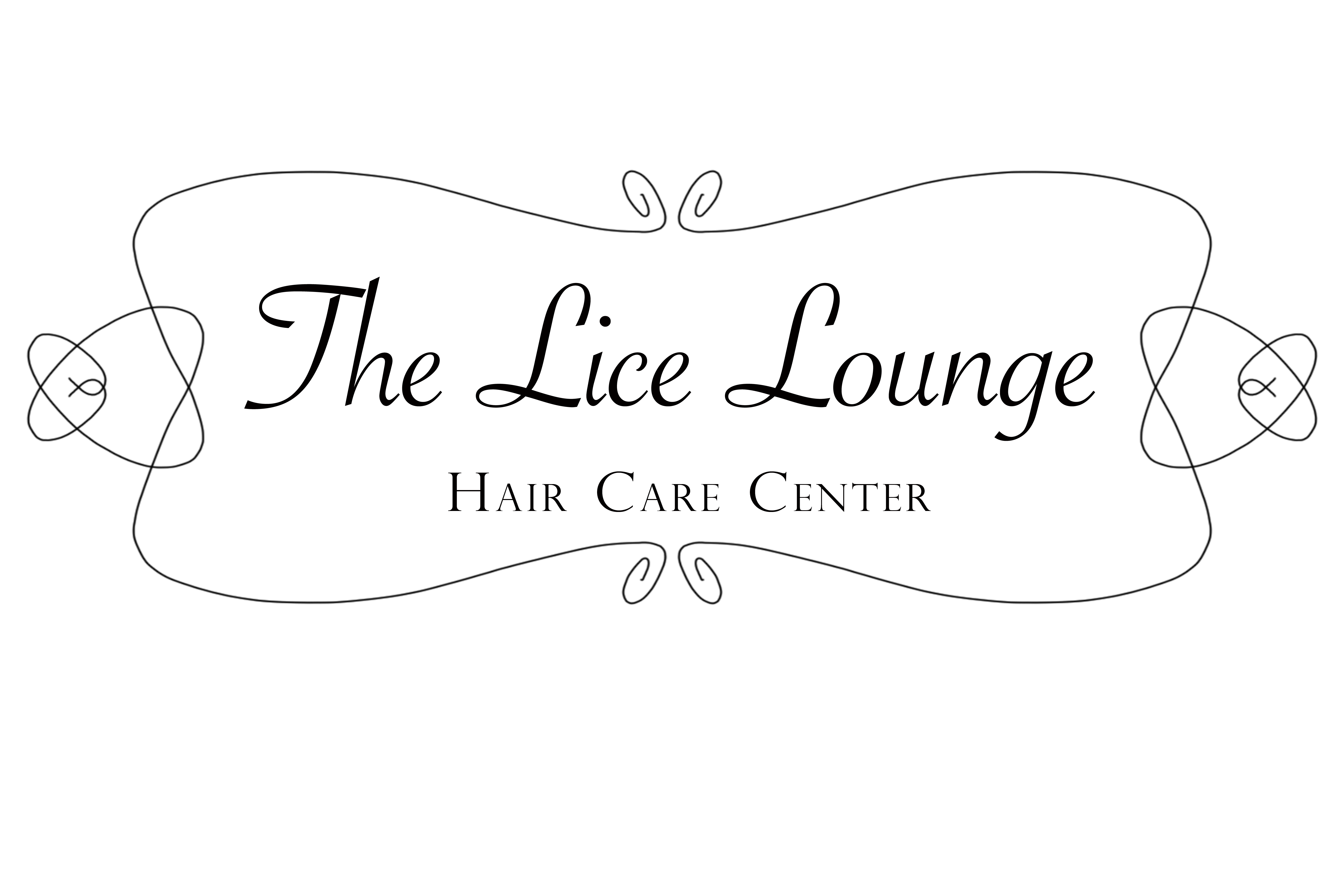 Full Name:Date:LastFirstM.I.Address:Street AddressApartment/Unit #CityStateZIP CodePhone:EmailDate Available:Ideal days/hours:Date of birth:Are you a citizen of the United States?YESNOAre you available to work weekends and evenings?YESNOWhat about this position interests you?:Full Name:Relationship:Company:Phone:Full Name:Relationship:Company:Phone:Company:Phone:Address:Supervisor:Job Title:Starting Salary:$Ending Salary:$Responsibilities:From:To:Reason for Leaving:May we contact your previous supervisor for a reference?YESNOSignature:Date: